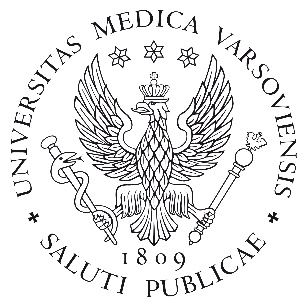 * In appendix to the Regulation of  Minister of Science and Higher education from 26th of July 2019 „graduate”, not student is mentioned.ImprintImprintAcademic Year2020/2021 DepartmentEnglish Dentistry Division MUWField of studyEnglish Dentistry DivisionMain scientific discipline 
(in accord with appendix to the Regulation of  Minister of Science and Higher education from 26th of July 2019)Medical ScienceStudy Profile (general academic / practical)general academicLevel of studies 
(1st level /2nd level/
uniform MSc)uniform MScForm of studies regular day studiesType of module / course (obligatory / non-compulsory)Optional (e-learning) Form of verification of learning outcomes (exam / completion)Competition Educational Unit / Educational Units (and address / addresses of unit / units)Department of Social Medicine and Public HealthMedical University of WarsawOczki 3, 02-007 Warszawa Phone: 22-621-52-56, 22-621-51-97E-mail: zmsizp@wum.edu.plHead of Educational Unit / Heads of Educational UnitsDr hab. n. med. Aneta Nitsch-Osuch Course coordinator (title, First Name, Last Name, contact)Dr n. ekon. Magdalena Bogdan mbogdan@wum.edu.plPerson responsible for syllabus (First name, Last Name and contact for the person to whom any objections concerning syllabus should be reported)Dr n. ekon. Magdalena Bogdan mbogdan@wum.edu.plTeachersDr Magdalena Bogdan basic informationbasic informationbasic informationbasic informationbasic informationYear and semester 
of studiesI, II, III, IV, VI, II, III, IV, VNumber of  ECTS credits1,5forms of classesforms of classesNumber 
of hoursECTS credits calculationECTS credits calculationContacting hours with academic teacher Contacting hours with academic teacher Number 
of hoursECTS credits calculationECTS credits calculationLecture (L) E-LEARNING Lecture (L) E-LEARNING 10 h0.30.3Seminar (S) E-LEARNINGSeminar (S) E-LEARNING20 h 0.70.7Unassisted student’s workUnassisted student’s workUnassisted student’s workUnassisted student’s workUnassisted student’s workPreparation for classes and completionsPreparation for classes and completions15 h0,50,5Course objectivesCourse objectivesO1This course will cover the major information about marketing and communication in dental.Standards of learning – Detailed description of effects of learning (concerns fields of study regulated by the Regulation of Minister of Science and Higher Education from 26 of July 2019; does not apply to other fields of study)Standards of learning – Detailed description of effects of learning (concerns fields of study regulated by the Regulation of Minister of Science and Higher Education from 26 of July 2019; does not apply to other fields of study)Standards of learning – Detailed description of effects of learning (concerns fields of study regulated by the Regulation of Minister of Science and Higher Education from 26 of July 2019; does not apply to other fields of study)Code and number of effect of learning in accordance with standards of learning (in accordance with appendix to the Regulation of  Minister of Science and Higher education from 26th of July 2019)Code and number of effect of learning in accordance with standards of learning (in accordance with appendix to the Regulation of  Minister of Science and Higher education from 26th of July 2019)Effects in timeKnowledge – Graduate* knows and understands:Knowledge – Graduate* knows and understands:Knowledge – Graduate* knows and understands:Skills– Graduate* is able to:Skills– Graduate* is able to:Skills– Graduate* is able to:Additional effects of learning (non-compulsory)Additional effects of learning (non-compulsory)Number of effect of learningEffects of learning i timeKnowledge – Graduate knows and understands:Knowledge – Graduate knows and understands:K1Student knows principles of the theory of management in healthcare and dental care K2Student knows principles of the theory of marketing in healthcare and dental careSkills– Graduate is able to:Skills– Graduate is able to:S1Student can use a methods and tools of management and marketing in dental care unitsSocial Competencies – Graduate is ready for:Social Competencies – Graduate is ready for:ClassesClassesClassesForm of classClass contentsEffects of LearningLectures(e-learning)Seminars (e-learning)The topics of the lectures:L1 - Principles of the theory of social and commercial marketing - Different models of marketing strategies and methods - advantages and disadvantages;L2 – Social marketing and communication – the scope and the differences in regardless to commercial marketing.  L3 - Social media marketing in dentalcare and the examples of the best global campaigns.L4 - Role of the marketing and communication in the implementation of the health policy. National Health Program as an instrument of the health policy.The topics of the seminars:S1- Principles of the theory of communication – with the patient and with the population.S2 - Doctor – patient communication – strategies, methods and practical tips. S3 – Patient communication skills – a guide to practice. S4 – Social marketing campaign 1 – group project. S5 - Social marketing campaign 2 – group project.K1, K2K1, K2K1, K2K1, K2K1, K2K1, K2K1, K2K1, K2, S1K1, K2, S1LiteratureObligatoryBercovitz E., Essentials of the health care marketing, 3rd edition.Silverman J at all., Skills for communicating with patients, 3rd edition.Walsche K., Smith J., Healthcare management, Open University Press, 1st edition, 2004.SupplementaryGetzen, T., Health Economics: Fundamentals and Flow of Funds, John Wiley & Sons, Inc., 1997.Verifying the effect of learningVerifying the effect of learningVerifying the effect of learningCode of the course effect of learningWays of verifying the effect of learningCompletion criterione.g. G.K1, G.S1, K1This field defines the methods used for grading students e.g. pop quiz, test, written report etc.e.g.  threshold number of pointsS1-S10Active participation in e-learning seminars Positive evaluation of the project. Additional information (information essential for the course instructor that are not included in the other part of the course syllabus e.g. if the course is related to scientific research, detailed description of, information about the Science Club)Information on duty hours, course requirements and instruction available in the department office.  